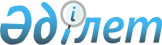 "Қамаудағы күдіктілерді, айыпталушыларды, түзеу мекемелері мен тергеу изоляторларында ұсталатын сотталғандарды тамақтандырудың және материалдық-тұрмыстық қамтамасыз етудің нормалары туралы" Қазақстан Республикасы Үкіметінің қаулысы жобасын әзірлеу жөніндегі ведомствоаралық жұмыс тобын құру туралыҚазақстан Республикасы Премьер-Министрінің өкімі. 2002 жылғы 29 қазан
N 169-ө

      "Қамаудағы күдіктілерді, айыпталушыларды, түзеу мекемелері мен тергеу изоляторларында ұсталатын сотталғандарды тамақтандырудың 

және материалдық-тұрмыстық қамтамасыз етудің нормалары туралы" Қазақстан Республикасы Үкіметінің қаулысы жобасын (бұдан әрі - Жоба) әзірлеу мақсатында: 

      1. Мынадай құрамдағы Ведомствоаралық жұмыс тобы құрылсын: 

Власов                       - Қазақстан Республикасының Ішкі істер 

Николай Афанасьевич            вице-министрі, жетекші; Гусейнов                     - Қазақстан Республикасы Ішкі істер 

Сейдулла Амруллаевич           министрлігінің Күдіктілер мен тергеу 

                               қамауындауғыларды алдын ала 

                               оқшаулау департаменті бастығының 

                               орынбасары, жетекшінің орынбасары; Сизов                        - Қазақстан Республикасы Әділет 

Сергей Анатольевич             министрлігінің Қылмыстық-атқару 

                               жүйесі комитеті ресурстық қамтамасыз 

                               ету басқармасының бастығы; 

   Кәрімов                      - Қазақстан Республикасының Ішкі істер 

Дауылбек Теміржанұлы           министрлігі Тыл департаментінің 

                               әскери, арнайы жабдықтау басқармасы 

                               интенданттық қамтамасыз ету 

                               бөлімінің бастығы; Айтанов                      - Қазақстан Республикасының Ішкі істер 

Заруан Айтанұлы                министрлігі Медициналық басқармасы 

                               Орталық санитарлық-эпидемиологиялық 

                               станциясының бастығы; 

   Маубеев                      - Қазақстан Республикасы Экономика 

Тимур Магда-Карафович          және бюджеттік жоспарлау 

                               министрлігінің Қорғаныс және құқық 

                               қорғау органдары басқармасы 

                               бастығының орынбасары; Тілеубекова                  - Қазақстан Республикасы Денсаулық 

Бақытгүл Төлеуханқызы          сақтау министрлігінің Мемлекеттік 

                               санитарлық-эпидемиологиялық 

                               қадағалау комитеті санитарлық- 

                               эпидемиологиялық қадағалау 

                               бөлімінің бастығы; Иманбаева                    - Қазақстан Республикасы Қаржы 

Ләззат Шаймұратқызы            министрлігінің Мемлекеттік органдарды 

                               қаржыландыру департаменті 

                               қорғаныс кешені және құқық 

                               қорғау органдары басқармасының 

                               бас маманы. 

      2. Ведомствоаралық жұмыс тобы бір айлық мерзімде Жобаның проблемалық мәселелері бойынша ұсыныстар әзірлесін және Қазақстан Республикасының Үкіметіне енгізсін.       Премьер-Министр   
					© 2012. Қазақстан Республикасы Әділет министрлігінің «Қазақстан Республикасының Заңнама және құқықтық ақпарат институты» ШЖҚ РМК
				